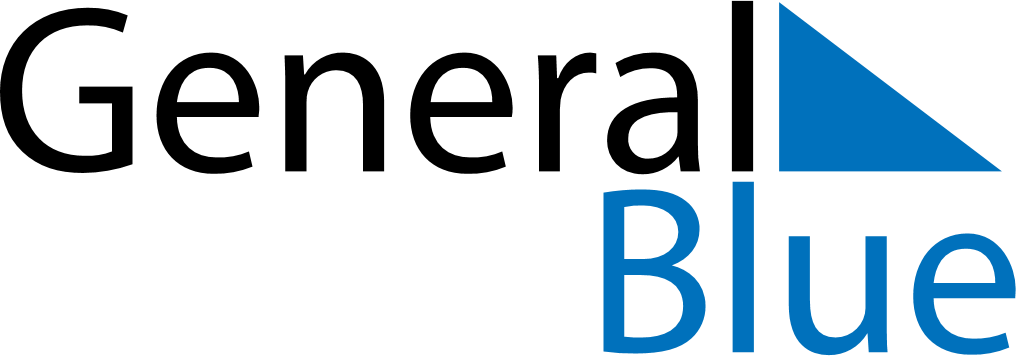 September 2019September 2019September 2019September 2019September 2019September 2019ChileChileChileChileChileChileMondayTuesdayWednesdayThursdayFridaySaturdaySunday12345678910111213141516171819202122National holidayArmy Day2324252627282930NOTES